Ansøgningsskema til SUELL Fonden                                                    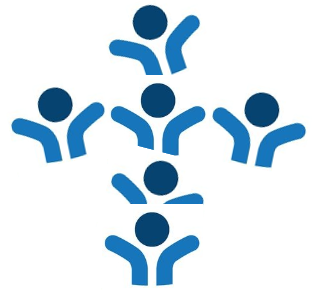 Ansøgning om økonomisk støtteAnsøgning om miniferie En eventuel bevilling oplyses til SKAT og vil være skattepligtig for modtager. Send venligst ansøgningsskemaet og senere kvittering for det anvendte beløb til: SUELL Fonden, Tremhøjvej 45, Tvingstrup, 8700 Horsens eller e-mail: info@suellfonden.dk (e-mail foretrækkes)Ansøgers navn (forælder) AdressePostnr. og byTelefonE-mailRådighedsbeløb - fonden støtter forsørgere på kontanthjælp, dagpenge, sygedagpenge, førtidspension eller en anden lav ydelse.Dit/jeres månedlige rådighedsbeløb (når faste udgifter er betalt): Barnets/børnenes alder ØnskeBegrundelse for ønskeBeløb – maks. kr. 500Tidspunkt - hvornår beløbet skal anvendesAntal voksne Antal børnØnskede datoer – maks. 3 overnatningerFra:Fra:Til: Ønskes forplejning - vi sender et ”menukort”, når ferien er bevilgetJa:Nej:Brug for støtte til transportJa:Nej:Beløb:Tidligere modtaget støtte fra SUELL Fonden Ja:              Årstal:Nej:             Anbefalende organisations/kommunes navnAdressePostnr. og byTlf.E-mailNavnUnderskriftBeløbet overføres til:Beløbet overføres til:Beløbet overføres til:Ansøgers kontoReg.nr.:Konto nr.: Organisationens/kommunes kontoReg.nr.:Konto nr.: 